Holding Her and Loving YouG                      C               G   C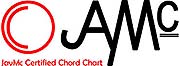 It's the third hardest thing I'll ever do        G    D        G   Cleavin' here without youG                      C               G   Cand the second hardest thing I'll ever do          G   D       Gis tellin her about youAmshe's been good to meGwhen things were goin' roughAm			    Dhow can I tell her now, good ain't good enough    G                      C            G  D  Coh, the hardest thing I've ever had to do            G        D        G  C  G  Cis holding her, and loving youG                          C                 G Cif she'd give me one good reason I'd be gone          G      D        G     C        she ain't done, one thing wrongG                          C                    G C so don't expect me to just walk out of the door             G    D                GI still love her, but I love you moreAm she's been good to meGwhen things weren't goin' rightAm	               D		she made my days long before you made my nightsG                          C            G  D  Cso, the hardest thing I've ever had to do            G        D      Gis holding her, and loving you  C  G  C D   G                            C            G  D  Cyeah, the hardest thing I'll ever have to do          G        D      G    D Cis holing her, and loving youG                            C            G  D  Cgirl, the hardest thing I'll ever have to do           G        D      Gis holding her, and loving you